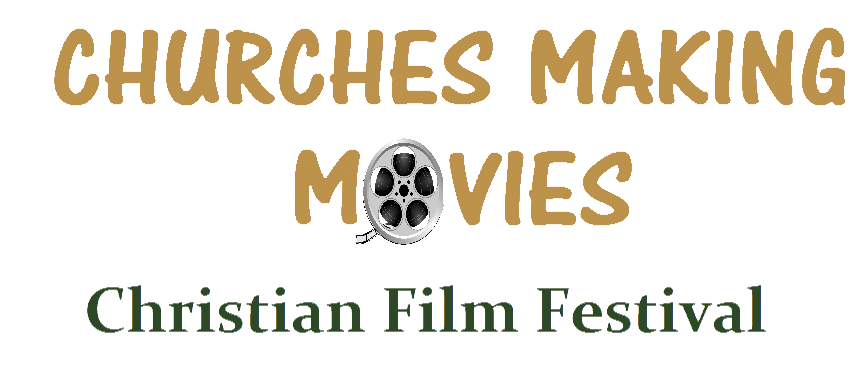 CHURCHES MAKING MOVIES 2014 FILM COMPETITION ENTRY FORMTitle of film: _____________________________________________________________________Brief Synopsis of film:______________________________________________________________________________________________________________________________________________________________________________________________________________________________This Film is ____________produced by a church (provide name of church, Website, and year founded)__________________________________________________________________________________________produced by a pastor/church leader (provide name of church, pastor and year founded)__________________________________________________________________________________________produced by a Christian Organization (provide name, Website)___________produced by a media and/or creative ministry (provide name, phone, and year founded)Director: ______________________________________________________________________Screenwriter:___________________________________________________________________Applicant Name: _________________________________________________________________Street: _______________________________________________________________________City:__________________________________________________________________________State:______________Zip: ________________Country: ______________________Phone 1: ______________________Phone 2: ______________________Fax:__________________________ E-mail:________________________Date film was completed: ____________________________________________________(films completed prior to 2012 are not accepted) How did you hear about Churches Making Movies? __________________________________________Category (select one):______ Narrative Feature______ Narrative Short______ Narrative Student Short (must provide proof of enrollment)______ Documentary Feature______ Documentary ShortRunning time: _______Shooting Format:___35mm___16mm___DV___HD Other:_____________Will this screening be a: ___World Premiere ____North American Premiere___U.S. Premiere ___Regional PremierePlease list other festival screenings:_________________________________________________________________________________________________________________Please submit two (2) industry standard DVD screeners via mail.Mailing Address:LaVonne McIver James, CMM90 Underwood StreetNewark, N.J. 07106Email: info@churchesmakingmovies.com